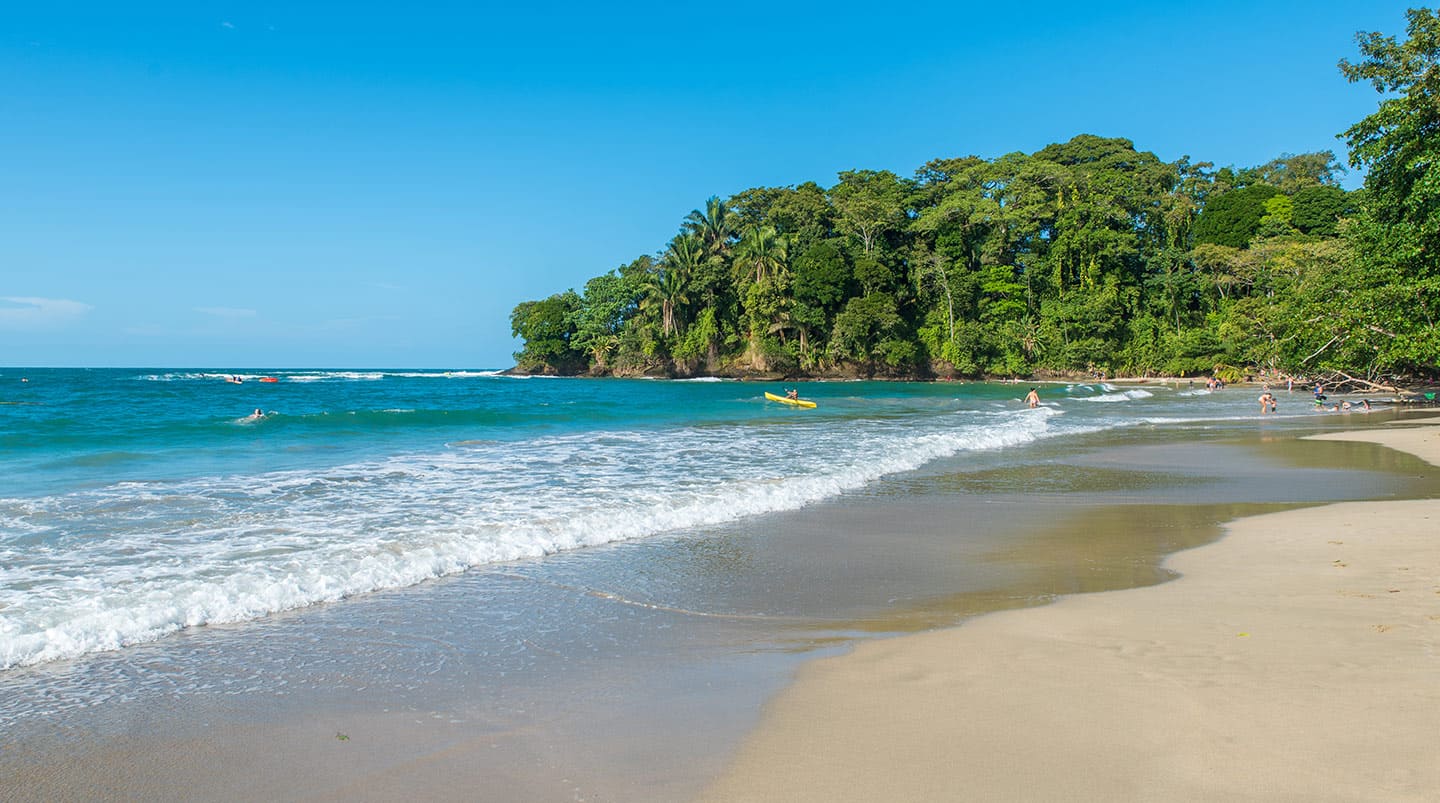 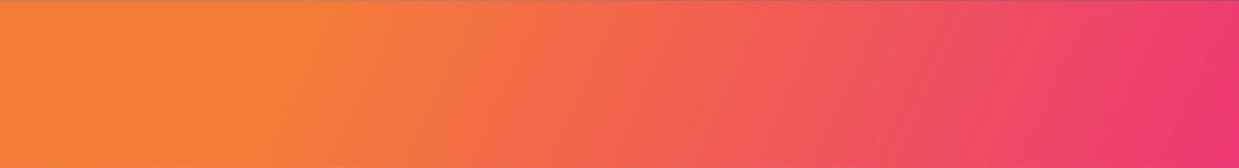 VALIDEZ01 enero al 30 noviembre de 2024.NUESTRO PROGRAMA INCLUYETraslados desde / hacia AeropuertoTraslados terrestres entre destinos.10 noches de alojamiento con desayunos incluido (1n San José / 2n Tortuguero / 2n Caribe Sur / 2n Arenal / 1n Manuel Antonio)Pensión Completa durante estadía en TortugueroTraslado fluvial ida y vuelta hacia TortugueroExcursión regular: Caminata al Pueblo de TortugueroExcursión regular: Caminata por los senderos privados del lodgeExcursión regular: Bote por los Canales de TortugueroEntrada al Parque Nacional TortugueroExcursión regular: Caminata Parque Nacional Volcán Arenal Excursión regular: Caminata Catarata Río Fortuna con almuerzo incluidoImpuesto del Valor AgregadoImpuestos hoteleros.No incluye: Actividades no indicadas en programaAlimentación no indicada en programaPropinas para botonesPropinas para camarerasTARIFAS**Precio por pax en USD**HOTELES PREVISTOS O SIMILARESITINERARIODÍA 1 - SAN JOSÉ, COSTA RICABienvenido a San José, Costa Rica. Nos encontraremos en el Aeropuerto y lo trasladaremos a su hotel. Una vez en la capital, podrá visitar los teatros, museos y hermosos parques o simplemente disfrutar en una cafetería y acompañado de una taza de café costarricense mientras observa la vida cotidiana de los "Ticos". Alojamiento en San José.DÍA 2 - SAN JOSÉ – TORTUGUERO (6 HORAS APROX.) 116 KMSDesayuno en el hotel. Salida por la mañana donde atravesará el Parque Nacional Braulio Carrillo, el cual es el más extenso de la región central, hasta llegar a la zona de Guápiles en donde disfrutará un delicioso desayuno típico. De camino, pasará a través de plantaciones de banano hasta llegar al embarcadero donde abordará su bote. A partir de aquí continuará el recorrido en lancha atravesando ríos y canales, a una hora y media aproximadamente hasta llegar al hotel para la hora del almuerzo. Por la tarde, visita guiada al pintoresco pueblo de Tortuguero. Cena incluida en lodge. Alojamiento en el hotel de Tortuguero.DÍA 3 - TORTUGUERODesayuno en el hotel. Caminata guiada por la mañana en los senderos privados del lodge. Tiempo libre para disfrutar de las instalaciones antes del almuerzo. Por la tarde, recorrido en bote por los canales del Parque Nacional de Tortuguero. El Parque Nacional Tortuguero es una de las áreas silvestres de mayor biodiversidad biológica, famoso por ser hábitat de siete especies de tortugas, rodeado de bosques tropicales y exuberante fauna. También recomendamos la excursión nocturna de desove de tortugas. Cena incluida. Alojamiento en el hotel de Tortuguero.DÍA 4 - TORTUGUERO – PUERTO VIEJO DE LIMÓN (6 HORAS APROX.) 201 KMSDesayuno en el hotel. Salida por la tarde hacia el Caribe Sur, lugar para visitar las diferentes playas que le rodean. Destacan los arrecifes coralinos de Playa Cahuita, además de las playas de arenas multicolores (desde negras, amarillas y grises), vegetación costera y bosques de altura media.  No olvide interactuar con los lugareños y conocer un poco de sus costumbres y tradiciones. Asimismo, le invitamos a probar el Patí o el Rice & Beans que le dejaran un sabor caribeño para el recuerdo.  Alojamiento en Puerto Viejo de Limon.DÍA 5 - PUERTO VIEJO DE LIMÓNDesayuno en el hotel. Día libre para disfrutar de las hermosas playas, cubiertas de vegetación tropical y permiten la mezcla de actividades de aventura e historia natural que se complementa definitivamente con la cultura, la gastronomía y la música. Destacan los arrecifes coralinos, playas de arenas multicolores (desde negras, amarillas y grises), vegetación costera y bosques de altura media. Alojamiento en Puerto Viejo de Limón.DÍA 6 - PUERTO VIEJO DE LIMÓN– VOLCÁN ARENAL (5 HORAS APROX.) 286 KMSDesayuno en el hotel. Salida por la mañana hacia La Fortuna, aquí le espera el impresionante Volcán Arenal, una de las maravillas naturales del país por su majestuosidad. Hoy en día no hay erupciones de lava, pero aún se puede observar el humo y ceniza que arroja fuera de la cima del volcán.  La región del Volcán Arenal es un destino exquisito por su atractivo paisaje, sus aguas termales y el Lago Arenal.  Durante el recorrido podrá apreciar plantaciones agrícolas, plantas ornamentales y fincas de ganado. Alojamiento en Arenal.DÍA 7 - VOLCÁN ARENALDesayuno en el hotel. Visitaremos la catarata La Fortuna, aquí tendremos una vista de sus 70 m. de altura y una caminata de 500 escalones hasta la base donde una "piscina natural" espera si quieres nadar en el agua dulce del río La Fortuna. Luego, pasaremos a almorzar a una finca de producción orgánica cerca de La Fortuna. A las 3:00 p.m., continuamos hacia el Parque Arenal 1968, aquí el guía contará sobre la historia natural y geológica del volcán, caminar por un sendero de lava sólida y disfrutar una excelente vista del Lago y Volcán Arenal. Alojamiento en Arenal.DÍA 8 - VOLCÁN ARENAL – MANUEL ANTONIO (5 HORAS APROX./3.5 HORAS APROX.) 239KMS/162 KMS.Desayuno en el hotel. Salida por la mañana hacia Manuel Antonio, destino el cual podrá encontrar el Parque Nacional Manuel Antonio que es considerado una de joyas naturales por su abundante diversidad de vida silvestre. Es el más pequeño de los parques nacionales de Costa Rica pero también uno de los más visitados por sus preciosas playas. Cuenta con varios senderos para caminar, miradores y la probabilidad de cruzarse con animales en su hábitat natural.  En varios puntos del parque, los senderos se ramifican y conducen a cuatro playas separadas: Espadilla Sur, Manuel Antonio, Escondida y Playita. Alojamiento en el hotel de su elección. DÍA 9 MANUEL ANTONIODesayuno en el hotel. Día libre para disfrutar de la playa el sol y el mar y la probabilidad de cruzarse con diferentes especies de animales en su hábitat natural. Relájese en la playa sintiendo la brisa y escuchando los sonidos del mar. Alojamiento en Punta Leona.DÍA 10. MANUEL ANTONIO/ SAN JOSÉ (3.5 HORAS APROX./1.5 HORA APROX.)  155KMS / 85.7KMSDesayuno en el hotel. Día libre para disfrutar de la playa el sol y el mar y la probabilidad de cruzarse con diferentes especies de animales en su hábitat natural. Relájese en la playa sintiendo la brisa y escuchando los sonidos del mar. Alojamiento en Punta Leona.DÍA 11. SAN JOSÉ.   (20 MINUTOS APROX.) 16.9 KMSDesayuno en el hotel. Salida por la mañana hacia la capital de San José, hasta llegar al Aeropuerto Internacional para su registro y vuelo internacional que le llevará de regreso a casaINFORMACIÓN ADICIONALAplica suplemento para servicios de traslados llegando o saliendo en horarios nocturnos  La hora de inicio de los paseos puede cambiar. En caso de algún cambio, la información será comunicada al pasajero con el nuevo horario.En caso de que sea necesario (eventos, cierre de venta, disponibilidad), se utilizará un hotel de categoría similar.En caso de fuerza mayor se podrá usar un hotel de la misma categoría.Valores para pasajeros individualesSujetos a disponibilidad al momento de reservar y a cambios sin previo avisoTarifa de programas solo válido para fechas indicadas, no aplica para festividades locales, navidad, año nuevo y otras indicadas por el operador.El programa está cotizado en la categoría habitación más económica del hotel, para categorías superiores cotizar.Traslados señalados desde aeropuerto en servicio regular.Posibilidad de reservar excursiones, entradas y ampliar las coberturas del seguro incluido. Consulta condiciones.Este programa no incluye ticket aéreo ni impuestos aéreos.POLITICAS DE CANCELACIÓNPor los conceptos que a continuación se indican:Cancelaciones y/o cambios con menos de 10 días aplica penalidades, las mismas pueden estar sujetas a penalidad de acuerdo con la temporada, hotel y/o destino.No show o no presentación por parte del pasajero aplicara cargos o pago del importe total del viaje, abonando, en su caso, las cantidades pendientes, salvo acuerdo de las partes en otro sentido.Categoría hotelVigenciaSingleDobleTripleChd 3-10 añosTURISTA23 Abr a 26 Jun2.4241.7471.521817TURISTA27 Jun a 31 Ago2.5291.8101.565829TURISTA01 Sep a 31 Oct2.4241.7471.521817TURISTA01 Nov a 30 Nov2.4471.7691.538829SUPERIOR01 May a 26 Jun3.0562.0361.792660SUPERIOR27 Jun a 31 Ago3.2262.1311.860672SUPERIOR01 Sep a 31 Oct3.1382.0771.821660SUPERIOR01 Nov a 30 Nov3.1692.1031.841672LUJO01 May a 21 Jun3.9592.6602.318997LUJO22 Jun a 19 Ago4.9653.2372.7321.105LUJO20 Ago a 31 Ago4.3142.9132.5361.105LUJO01 Sep a 19 Oct4.3122.8372.436997LUJO20 Oct a 15 Nov4.6043.0032.558997LUJO16 Nov a 30 Nov4.4142.9082.495997CategoríaSan JoséTortugueroPuerto Viejo Volcán ArenalManuel AntonioLujoHilton San JoséManatusLe Cameleon Boutique HotelArenal KioroShana By The Beach  SuperiorCrowne Plaza CorobiciGrupo PachiraShawandha LodgeArenal SpringsSan Bada Resort & Spa  TuristaIrazú Hotel & Studios Laguna LodgeNamuwoki LodgeMontaña de FuegoCosta Verde